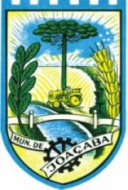 MEMORANDO INTERNOMEMORANDO INTERNON° 298/2014SECRETARIA DE SAÚDE SETOR RHHOMOLOGAÇÃO FINAL DOS CLASSIFICADOSPROCESSO SELETIVO SAMU Nº 005/2014HOMOLOGAÇÃO FINAL DOS CLASSIFICADOSPROCESSO SELETIVO SAMU Nº 005/2014PARA: DEPARTAMENTO PESSOAL - PMJJOAÇABA – SC, 02 de junho de 2014.JOAÇABA – SC, 02 de junho de 2014.            A Secretaria Municipal de Saúde do Município de Joaçaba, por meio do setor de Recursos Humanos, DIVULGA a HOMOLOGAÇÃO FINAL DE CLASSIFICAÇÃO do Processo Seletivo Simplificado do SAMU nº 005/2014, após analise de recursos.Ambas as desclassificações se deram pelo mesmo requisito, o não alcance da pontuação mínima (5 pontos).Portanto, solicita-se publicação deste memorando.Sem mais para o momento.Atenciosamente,PAULA GIOVANA KLEBERDIRETORA DE SAÚDE            A Secretaria Municipal de Saúde do Município de Joaçaba, por meio do setor de Recursos Humanos, DIVULGA a HOMOLOGAÇÃO FINAL DE CLASSIFICAÇÃO do Processo Seletivo Simplificado do SAMU nº 005/2014, após analise de recursos.Ambas as desclassificações se deram pelo mesmo requisito, o não alcance da pontuação mínima (5 pontos).Portanto, solicita-se publicação deste memorando.Sem mais para o momento.Atenciosamente,PAULA GIOVANA KLEBERDIRETORA DE SAÚDE            A Secretaria Municipal de Saúde do Município de Joaçaba, por meio do setor de Recursos Humanos, DIVULGA a HOMOLOGAÇÃO FINAL DE CLASSIFICAÇÃO do Processo Seletivo Simplificado do SAMU nº 005/2014, após analise de recursos.Ambas as desclassificações se deram pelo mesmo requisito, o não alcance da pontuação mínima (5 pontos).Portanto, solicita-se publicação deste memorando.Sem mais para o momento.Atenciosamente,PAULA GIOVANA KLEBERDIRETORA DE SAÚDE